Liite 2TOIMINTASUUNNITELMA 2024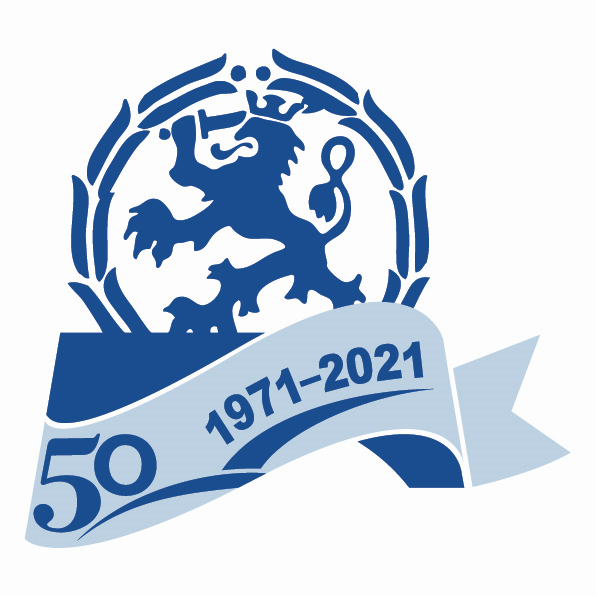 ”Elämän iloa ja voimaa”1. JOHDANTOYhdistys aloittaa 53. toimintavuotensa vuonna 2024. Yhdistys on paikallinen senioriyhdistys, joka kuuluu valtakunnalliseen eläkeläisjärjestöön Kansallinen senioriliitto ry. Yhdistys on sitoutunut liiton arvoihin, jonka mukaisesti myös sen arvoissa korostuu; elämänmyönteisyys ja positiivinen asenne sekä suoraselkäisyys, vastuu itsestä ja muista, välittäminen myös ympäristöstä sekä perinteiden kunnioittaminen ovat tärkeitä arvoja.” Yhdistys kuuluu myös Keski-Suomen kansalliseen senioripiiriin.Yhdistyksen perustehtävä on edistää jäsenistön sosiaalista turvallisuutta ja hyvinvointia sekä mahdollistaa monipuolinen yhdessäolo ja toimeliaisuus. Yhdistyksen toiminnan tavoite on erottua muiden eläkeläisyhdistysten toiminnasta laadukkailla ja ajassa olevilla jäsenpalveluilla. Yhdistyksen todellinen haaste vuonna 2024 on Sepänkeskuksen tulevaisuus Jyväskylän kaupungin kolmen vuoden säästöohjelman vuoksi. Yhdistyksen pitkän ajan haaste hyvistä edistysaskelista huolimatta on edelleen sähköisen viestinnän lisääminen ja jäsenistön digitaalisten taitojen kartuttaminen. Yhdistys toimii teemalla ”Elämäniloa ja voimaa”.Yhdistys toimii vuonna 2024 uudistuilla säännöillä, jotka ovat hyväksytty syyskokouksessa 2023.Yhdistys on jäsenilleen toimiva ja välittävä vertaisyhteisö sekä vastuunkantajien ja vaikuttajien voimavarapankki. Se lupaa tarjota jäsenilleen yksilölliset ja joustavat toimintamuodot. Se on senioriosaajien verkosto, joka tuottaa omin voimin mielenkiintoisia esitelmiä ja asiantuntevaa kerhojen ja pienryhmien ohjausta.2. JÄRJESTÖTOIMINTA2.1. KOKOUKSETYhdistyksen sääntömääräiset kokoukset järjestetään senioritorstain yhteydessä. Kevätkokous pidetään 14.3.2024 ja syyskokous 7.11.2024.2.2. HALLITUSYhdistyksellä on kalenterivuodeksi kerrallaan valittava puheenjohtaja ja hallituksessa on 
2 – 10 jäsentä. Varsinaisten jäsenten lisäksi on valittava 0 – 10 varajäsentä. Hallituksen jäsenten ja puheenjohtajan toimikausi voi yhtäjaksoisesti olla kuusi vuotta. Jokaisella hallituksen jäsenellä ja varajäsenellä on sovitusti oma erityistehtävänsä.2.3. SENIORIPIIRIJyväskylän seniorit ry on Keski-Suomen kansallinen senioripiiri ry:n selvästi suurin yhdistys. Hallituksessa yhdistyksellä on ollut 2 – 3 paikkaa. Senioripiirin vuosikokouksiin osallistutaan jäsenmäärään perustuvalla edustuksella: yksi edustaja kutakin alkavaa 60 jäsentä kohden (10 edustajaa). Senioripiiri järjestää kevät- ja syyskokouksen sekä suunnitteluseminaarin. Senioripiiri järjestää jäsenyhdistyksilleen koulutusta ja vastuutoimijoiden valmennusta. Jyväskylän seniorit järjestää piirin perinteisen kirkkopyhän syksyllä 2024 Jyväskylässä. Senioripiiri edustaa Jyväskylän senioreita KEN (Keski-Suomen Eläkeläisten neuvottelukunta) yhteistyössä. Sen varsinaisena jäsenenä on Arja-Leena Peiponen, Saarijärveltä ja vuoden 2024 piirin puheenjohtaja on hänen varajäsenensä.Keski-Suomen kansallinen senioripiiri toimii aktiivisesti neljän piirin yhteistyössä. Keski-Suomen lisäksi tähän yhteisöön kuuluu Lapin kansallinen senioripiiri, Oulun kansallinen senioripiiri ja Pohjanmaan kansallinen senioripiiri.2.4. SENIORILIITTOJyväskylän seniorit ry on Kansallinen senioriliitto ry:n jäsenmäärältään neljänneksi suurin yhdistys. Senioriliiton yhdistys- jäsenpalveluja ovat mm. yhdistysten toimijoiden kouluttaminen, jäsenlehti Patinan julkaiseminen, tietopankin, KILTA -jäsenrekisteri- ja tapahtumahallintajärjestelmän, yhdistysten nettisivujen ja Teams -verkkosovelluksen ylläpitäminen ja kustantaminen. Vuoden 2024 aikana KILTA- ja tapahtumanhallintajärjestelmää uudistetaan voimakkaasti, jos uudistuksen rahoitus järjestyy. Liitto kouluttaa yhdistykset uudistettuihin järjestelmiin.Senioriliitto aloittaa seniorilähettilästoiminnan, jossa aluksi toimivat liittohallituksen ja 
--valtuuston jäsenet. Keski-Suomen seniorilähettiläät toimivat Keski-Suomen lisäksi myös Savo-Karjalan piirissä. Myös liikuntaa aktivoidaan liikuntaseniorien avulla. Lisäksi aktivoidaan digivalmiuksia.Senioriliitto on eurooppalaisen seniorijärjestön ESU (European Seniors´ Union) executive committee jäsen. Eija Alakangas toimii siinä Senioriliiton edustajana yhdessä Risto Hämäläisen kanssa. Liiton päätöksentekoon vaikutetaan kaikilla päätöksentekotasoilla. Kansallisen senioriliiton hallituksen jäsenenä Eija Alakangas Jyväskylän senioreista ja Heikki Palola Petäjävedeltä hänen varajäsenensä liittokokouskaudella 2023 – 2026.Liittovaltuuston jäseninä 2023 – 2026 ovat Arja-Leena Peiponen Saarijärven senioreista varajäsenenään Eila Sallinen Karstulan kansallisista senioreista ja Reijo Ekman Jämsän senioreista varajäsenenään Ulla Halttunen Muuramen senioreista. 3. TIEDOTTAMINENYhdistyksen tiedotuskanavat ovat netti, sähköposti, perinteinen posti, facebook ja suulliset tiedotukset. Yhdistyksen tärkein tiedote jäsenistölle on sunnuntaisin toimitettava viikko-ohjelma, mikä sisältää seuraavan viikon tapahtumat ja ilmoittautumislinkit. Henkilökohtaisella mobiililaitteella olevalla sovelluksella voi myös selata liiton/piirin/yhdistyksen tapahtumia ja ilmoittautua.Yhdistyksen verkkosivut ovat www.jyvaskyla.senioriyhdistys.fi. Jäsenrekisteri KILTA mahdollistaa sekä sähköisen viestinnän että perinteisen postituksen. Jäsenkirje lähetetään kaksi kertaa vuodessa. Tammikuun jäsenkirjeen yhteydessä jokainen jäsen saa jäsenmaksulaskun ja kevättoimintakauden toimintaesitteen. Toinen jäsenkirje syystoimintaesitteineen toimitetaan jäsenistölle syyskuussa. Facebook –sivua Jyväskylän seniorit ry:ssä käytetään toimintojen ennakkomarkkinointiin ja tapahtuneesta kertomiseen.Yhdistys tuottaa sekä painetun että sähköisessä muodossa olevan toimintaesitteen sekä kevättoiminta- että syystoimintakaudelle. Toimintaesitteitä jaetaan kirjastoihin, terveysasemille ja muihin sovittuihin paikkoihin, joissa eläkeikäiset liikkuvat. Kulttuuritapahtumista ja matkoista vastuullinen matkanjärjestäjä tekee matkakohtaisia esitteitä, joita jaetaan senioritorstaissa ja ne ovat myös saatavana sähköisessä muodossa verkkosivuilta. Puheenjohtaja kirjoittaa verkkosivuille blogia ajankohtaisista yhdistyskuulumisista ja päivittää osaltaan facebook -sivuja. Toimintaa taltioidaan verkkosivujen kuvagalleriaan. Yhdistys hyödyntää Keskisuomalaisen ilmaista menot -palstaa ja Jyväskylän kaupungin tapahtumakalenteria sekä soveltuvin osin myös aluelehtien tapahtumakalentereja.4. VAIKUTTAMINEN JA VERKOSTOTYÖPaikallisen edunvalvonta- ja vaikuttamistyön strateginen tavoite on lisätä senioritoiminnan näkyvyyttä ja vaikuttaa senioreja koskevaan päätöksentekoon vanhusneuvoston kautta sekä omilla lausunnoilla, kannanotoilla ja mielipidekirjoituksilla. Yhdistyksellä on varsinainen jäsen ja varajäsen Jyväskylän vanhusneuvostossa myös toimintakaudella 2021 – 2025. Varsinainen jäsen on Kaija Heikura ja varajäsen Pentti Niekka.Vanhusneuvoston varsinainen jäsen Kaija Heikura toimii Keski-Suomen hyvinvointialueen vanhusneuvoston puheenjohtajana. Yhdistys on jäsenenä Keski-Suomen yhteisöjen tuki ry:ssä ja jakaa Jyväskylän talousseura ry:n kanssa Sepänkeskuksen toimistotilan ja samalla sen käyttökustannukset niin kauan kuin Sepänkeskuksen tilat ovat käytettävissä.Yhdistys on järjestänyt Kirkkopuiston Laudatur tapahtuman kolme kertaa. Jyväskylän kaupungin säästötoimenpiteiden, Kirkkopuiston saneerauksen ja Teatterin sekä Sinfoniaorkesterin väliaikaisen siirtymisen vuoksi pidetään tapahtumassa vuoden tauko.  Yhdistys tekee yhteistyötä ja verkostoituu kaupungissa toimivien eläkeläisjärjestöjen, kaupungin senioripalvelujen, yritysten, Eläkeläisliittojen etujärjestön EETU:n ja Keski-Suomen liiton sekä Keski-Suomen hyvinvointialueen kanssa. Yhdistys on mukana Jyväskylän eläkeläisjärjestöjen puheenjohtajien verkostossa, mikä järjestää vuosittain 2 – 3  yleisötapahtumaa eläkeläisille ja eläkkeelle siirtyville.5. JÄSENHANKINTA JA –HUOLTOYhdistys tehostaa näkyvyyttään ja pyrkii kohdentamaan jäsenhankintansa eläkkeelle jääviin tai paikkakunnalle muuttaviin eläkeläisiin. Jyväskylän seniorit osallistuu paikkakunnan senioreille tai eläkkeelle siirtyville suunnattuihin tapahtumiin Näiden puitteissa yhdistys pyrkii toteuttamaan 1 – 2 tilaisuutta yhteistyössä muiden toimijoiden kanssa vuoden 2024 aikana Jyväskylässä vahvistaakseen jäsenhankintaa. Yhdistys huomioi toiminnassaan kaiken ikäiset. Yhdistys muistaa jäseniään 90- ja 100–vuotismerkkipäivinä. Yhdistyksellä on kunniapuheenjohtaja ja 4 kunniajäsentä. Uusille jäsenille järjestetään tervetulotilaisuudet kolme kertaa vuodessa, ennen senioritorstain ohjelmaa.Senioriliiton pronssiset ansiomerkit myöntää yhdistys kolmen aktiivisen jäsenvuoden jälkeen. Yhdistys anoo Keski-Suomen kansalliselta senioripiiriltä hopeiset ansiomerkit ja kultaiset ansiomerkit ansioituneille jäsenille Senioriliiton sääntöjen mukaisesti. Senioripiiri myöntää hopeiset ansiomerkit ja puoltaa kultaisen ansiomerkin ehdokkaita Senioriliiton hyväksyttäviksi. Senioriliiton ansiomerkkisäännöt määrittelevät ansiomerkin saajan aktiviteettitason.6. JÄSENPALVELUTJäsenpalveluiden tavoitteena on toimia jäsenlähtöisesti, uudistumiskykyisesti ja lähimmäistukea antamalla.6.1. KerhotSenioritorstai on sosiaalista ja sivistyksellistä hyvinvointia tarjoava viikoittainen jäsenistön kohtaamispaikka, jonka yhteydessä pidetään vuosikokoukset ja muut koko jäsenistön yhteishenkeä nostattavat tapahtumat. Senioritorstain ydin on laadukas esitelmä. Senioritorstaista vastaa Senioritorstaitiimi. Naistoimikunta vastaa senioritorstain kahvituksista ja järjestää myyjäisiä sekä arpajaisia tulojen hankkimiseksi yhteiseen toimintaan. Yhdistyksen pienryhmät toimivat kerhoina. Kerhotoimintaa hallituksessa koordinoi kerhovastaava. Joka viikkoisina kerhoina toimivat bridgen pelaajat, Peliklubi ja Kannelkuoro. Myös Seniorikävely toteutetaan viikoittain. Elokuvakerho, Historiakerho, Hulluttelevat Leidit, Lounastreffit, Lukupiiri, Keilauskerho, Muistijumppa ja Viinikerho kokoontuvat kerran kuukaudessa syyskuusta toukokuuhun. Golfkerho on golfia harrastavien toimintaryhmä. Petanquen ja Mölkyn pelaaminen jatkuu myös ensi kesänä. Uusia pienryhmiä ja kerhoja voidaan perustaa jäsenistön ilmaisemien tarpeiden ja mielenkiinnon mukaan.Hallitus järjestää kerhojen kehittämistilaisuuden niiden vetäjille.6.2. Retket ja kulttuuritapahtumatYhdistys järjestää jäsenistölleen kulttuuritapahtumia ja retkiä niin maakuntaan kuin kauemmaksikin matkatoimikunnan suunnitelman mukaan matkavastaavan johdolla. Yhdistys järjestää mm. teatteri- ja konserttimatkoja, museokäyntejä sekä yritysvierailuja Jyväskylään ja ympäristökuntiin.Retket mahdollistavat myös tapaamiset muiden senioriyhdistysten kanssa.6.3. Koulutus ja muut tapahtumatSenioriliitto ja senioripiiri järjestää monipuolista lähi- ja etäkoulutusta monista mielenkiintoisista aiheista.  Jäsenillä on mahdollisuus osallistua niihin. Koulutustapahtumat ilmoitetaan henkilökohtaisella mobiililaitteella olevalla sovelluksella ja sillä voi ilmoittautua kyseiseen tapahtumaan tai koulutukseen.Yhdistys on mukana Jyväskylän messukeskuksen hyvinvointimessuilla, vanhusten viikon tapahtumissa ja muissa muiden kanssa yhteistyössä järjestetyissä tilaisuuksissa.6.4. SopimuksetYhdistys jatkaa kylpylä- ja hyvinvointipalvelusopimusta kylpylähotelli Scandic Laajavuoren kanssa tarjotakseen jäsenille sopimushintaisia liikunta- ja virkistyspalveluja. Yhdistys tekee yritysten ja yhteisöjen kanssa toimintaa tukevia sopimuksia, joista se ilmoittaa nettisivuillaan.7.TALOUSJäseniltä peritään syyskokouksen vahvistama jäsenmaksu, johon sisältyy Kansalliselle senioriliitolle menevä jäsenmaksuosuus. Jäsenmaksun lisäksi yhdistyksen tulot kertyvät naistoimikunnan senioritorstaisin pitämän kahvion tuotoista, myyjäisistä ja arpajaisista sekä erilaisten projektien anottavista erillisrahoituksista tai yhteistyökumppaneiden maksuista.Kerhojen toiminta rahoitetaan omakustanteisilla kerhomaksuilla. Kannelkuoron menot rahoitetaan kuoromaksulla.8.TOIMINTAKALENTERI (1.1. – 31.12.2024) TapahtumaTammikuuHelmikuuMaaliskuuHuhtikuuToukokuuSenioritorstain aloitus11.1.2024Kevätkokous14.3.2024Kevätlounas25.4.2024 Hallitus17.1.202414.2.202420.3.202417.4.20248.5.2024Uusien jäsenten info22.2.202411.4.2024Hyvinvointimessut6.-7.4.2024Senioripiirin kevätkokousLiittohallituksen kokoukset14.2.202430.5.2024Liittovaltuuston kokous18.3.2024TapahtumaElokuuSyyskuuLokakuuMarraskuuJoulukuuSenioritorstain aloitus12.9.2024 Syyskokous7.11.2024Joululounas12.12.2024 Hallitus14.8.202418.9.202416.10.202420.11.202411.12.2024Uusien jäsenten info26.9.2024Eläkeyhdistysten messut7.10.2024Senioripiirin syyskokousSenioripiirin kirkkopyhäLiittohallitus26.9.202412.12.2024Liittovaltuuston kokous24.10.2024